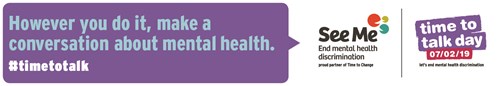 Mental health problems affect one in three of us, yet people are still afraid to talk about it. Time to Talk Day encourages everyone to talk about mental health.Having conversations about mental health helps break down stereotypes, improve relationships, aid recovery and take the stigma out of something that affects us all. There are lots of different ways to have a conversation about mental health. And you don’t have to be an expert to talk.However you do it, make sure you have a conversation about mental health this Time to Talk Day.